Regulamin szkolnego konkursu ortograficznego dla uczniów klas pierwszych „Pięknie i poprawnie piszę” 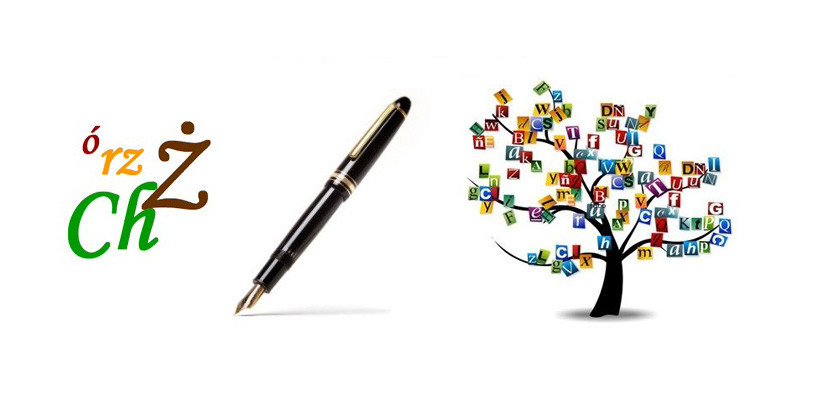 CELE:Rozwijanie uzdolnień kaligraficznych oraz znajomości zasad ortograficznych.Budzenie wrażliwości  i poszanowania dla języka ojczystego.Promowanie w środowisku szkolnym uzdolnionych uczniów. UCZESTNICY:Konkurs adresowany jest do uczniów klas pierwszych.ORGANIZATOR:Organizatorem konkursu jest Szkoła Podstawowa nr 4 w Skierniewicach.KOORDYNATOR:Koordynatorem konkursu jest Aleksandra Klepaczka i Agnieszka Owczarek.TERMIN:Konkurs  odbędzie się 6 czerwca 2018 roku.ZASADY :Wychowawca wybiera 3 uczniów reprezentujących klasę.Uczniowie przynoszą ze sobą  dobrze piszący długopis. Zadanie konkursowe będzie składało się z czterech części:- część pierwsza – przepisywanie według wzoru- część druga – pisanie z pamięci- część trzecia – uzupełnianie tekstu z lukami- część czwarta – pisanie ze słuchu Czas przewidziany na wykonanie zadania to około 45 minut.Prace uczniów zostaną sprawdzone przez zespół  nauczycieli w składzie: Agnieszka Owczarek, Aleksandra Klepaczka, Lila Zielińska. Wyniki konkursu i nazwiska laureatów zostaną wywieszone na tablicy ogłoszeń 
w terminie nie dłuższym niż 3 dni od daty przeprowadzenia konkursu.Wręczenie nagród odbędzie się w obecności dyrektora szkoły na apelu podsumowującym pracę w drugim semestrze.Protokół pokonkursowy zostanie przekazany  przewodniczącej zespołu samokształceniowego.Zapraszamy do udziału w konkursie!